Terminliste Uhlandschule 2. Schulhalbjahr 2020/21Fortsetzung siehe RückseiteFortsetzung Terminplanung Uhlandschule, 2. Schulhalbjahr 2020/21

 Uhlandschule   Ostendstraße 35   60314 Frankfurt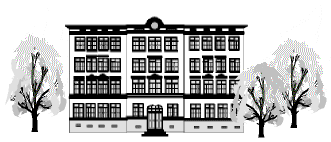 UhlandschuleMusikalische Grundschule
Tel.: 069 – 212 – 33530
Fax: 069 – 212 – 31652
poststelle.uhlandschule@stadt-frankfurt.de

Frankfurt, den 29. Januar 2021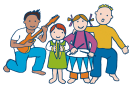 Februar 2021 (voraussichtlich)Beginn der neuen Pausenligarunde9.30h Turnhalle10.02.2021KinderhospiztagAushang grüner Bänder im Schulhaus15.02.2021RosenmontagKein Unterricht16.02.2021Faschingsfeier in der Schule(falls möglich, sonst KL. U.)Unterricht 8.45h-11.25hKein Nachmittagsunterricht17.02.2021Radfahrausbildung 4. Kl.TheorieIm Rahmen der Unterrichtszeit24.02.2021Gesamtkonferenz	13.45h-16.00h01.03.- 26.03.2021Aufnahmegespräche zukünftige ErstklässlerEinladung über Sekretariat03.03. - 05.03.2021Radfahrausbildung 4. Kl.Info über Klassenlehrerin09.03.2021Schulfotograf in den 4. KlassenInfo über Klassenlehrerin18.03.2021Känguru-Test Kl.3/41. u. 2. Stunde Musikraum22.03.2021MethodentagUnterricht 1. Klassen:8.45h-11.25hUnterricht 2.-4. Klassen:8.45h-12.30h24.03.2021Gesamtkonferenz13.45h-16.00h01.04.2021Letzter Schultag vor den OsterferienKlassenlehrerunterricht,Schulschluss: 10.40h06.04.-16.04.2020Osterferien12. o. 13.04.2021Beginn Ramadan19.04.2021Erster Schultag nach den OsterferienUnterricht nach Plan27.04. und 29.04.2021Lernstandserhebungen Deutsch, Klasse 328.04.2021Gesamtkonferenz13.45h-16.00h30.04.2021Kennenlerntag neue Erstklässler, 8.30h-11.00hKein Unterricht, Horte haben geöffnet04.05. und 06.05.2021Lernstandserhebungen Mathematik, Klasse 304.05. 11.05.2021Radfahrausbildung 4. Kl.Info über Klassenlehrerin12.05.o. 13.05.2020FastenbrechenEin Tag schulfrei für muslimische Kinder13.05.2021Christi HimmelfahrtKein Unterricht14.05.2021Beweglicher FerientagKein Unterricht17.05. – 21.05. 2021Klassenfahrt 4. KlassenWegscheide24.05.2021PfingstmontagKein Unterricht26.05.2021Gesamtkonferenz13.45h-16.00hJuni 2021Kennenlernfest neue Erstklässler10.00h TurnhalleJuni 2021 (voraussichtlich)Bundesjugendspiele im OstparkInfobrief über die Schule03.06.2021FronleichnamKein Unterricht04.06.2021Beweglicher FerientagKein Unterricht09.06.2021Präsenzzeit13.45h-15.15h23.06.2021Elternabend zukünftige Erstklässler19.00 Uhr in der Turnhalle28.06.2021MethodentagUnterricht 1. Klassen:8.45h-11.25hUnterricht 2.-4. Klassen:8.45h-12.30h30.06.2021Zeugniskonferenz13.45h-16.00h30.06.2021Schulkonferenz19.30h ComputerraumJuli 2021 (voraussichtlich)Siegerehrung Pausenliga9.35h i.d. Turnhalle11.07. 2021Fest Paul-Arnsberg-PlatzTeilnahme 3.Klassen14.00h-18.00h14.07.2021Präsenzzeit15.07.2021Verabschiedung 4. Klassen11.00 Uhr TurnhalleUnterrichtsschluss: 12.00 Uhr16.07.2021Letzter Schultag vor den SommerferienKlassenlehrerunterrichtUnterrichtsschluss: 10.40h27.08.2021Ferienkonferenz11.00h Lehrerzimmer19.07.2021 bis 27.08.2021Sommerferien30.08.2021Erster Schultag nach den SommerferienKlassenlehrerunterricht8.45h-11.25h31.08.2021EinschulungsfeierEinladung über Sekretariat